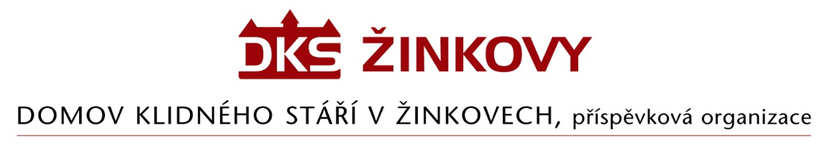 ObjednávkaOdběratel:                                                                                  Dodavatel:Domov klidného stáří v Žinkovech                                         Stamed s.r.o. Žinkovy 89                                                                                  Toužimská 1705/25335 54 Žinkovy                                                                           323 00 Plzeň - BolevecIČ: 49180312                                                                              IČ: 29161941  	  	                                                                                                                                                                                                                                                                                 Objednáváme u Vás  - Matrace Hyper Foam PLUS CLINIC ……. 15 ksCena dle cenové nabídky činí…… 92.977,50 vč. DPH 15%                                                                                                         V Žinkovech  21.11.2022